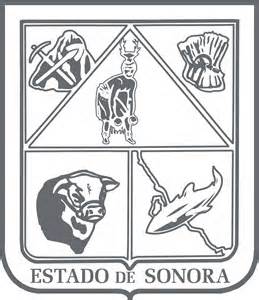    GOBIERNO DEL ESTADO DE SONORA     	17-SRH-P14-F01/REV.01  DESCRIPCIÓN DE PUESTO											ID: 1105-007OBJETIVO	RESPONSABILIDADES	RELACIONESMEDIDORES DE EFICIENCIADATOS GENERALES DEL PERFILGrado de estudios	Grado de estudios requerido y deseable.	Requerido:  	Deseable:¿El puesto requiere alguna especialización académica?	Carrera:		Área:	Económico- Administrativo¿El puesto requiere experiencia laboral?La experiencia laboral requerida.• 2 años en Administración administrativa ¿La ejecución del puesto requiere del conocimiento del inglés o algún otro idioma?Grado de dominio del idioma inglés¿La ejecución del puesto requiere del conocimiento de manejo de computadora?Nivel de conocimientos de computación.¿Qué nivel de habilidad de trato con personas requiere el puesto?Habilidad de trato con personas.¿Cuál es el nivel de la responsabilidad gerencial necesaria?Nivel de responsabilidad gerencial¿Cuál es el resultado esencial del puesto?El resultado esencial del puesto y el resultado secundario más importante.En primer lugar: 
En segundo lugar:  En relación al servicio a la comunidad y a los objetivos sociales y políticos del Gobierno del Estado, su puesto:Orientación del puesto.Manejo de personal requeridoNúmero de personas a cargo del titular del puestoRecursos financieros a su cargo(M = 000; MM = 000,000 de pesos anuales)¿Si maneja recursos financieros, su responsabilidad sobre ellos es?Tipo de responsabilidad sobre los recursos financieros que maneja.Tipo de Análisis PredominanteMarco de actuación y supervisión recibidaObjetivos / resultados operacionales. El titular define los planes y programas para ejecutarlos y los maneja dentro de políticas, estrategias, tácticas y presupuestos aprobados. La supervisión recibida es de tipo gerencial, y es evaluado en sus avances en periodos de pocos meses, aunque emita informes  intermedios. 	DATOS DE APROBACIÓNInformación provista por:                                          	      Información aprobada por:	DATOS GENERALES	DATOS GENERALES	DATOS GENERALES	DATOS GENERALESTítulo actual del puesto funcional:Director de gasto de inversión Dependencia/Entidad:Secretaría de Economía     Área de adscripción:Dirección General de AdministraciónReporta a:Director  General de AdministraciónPuestos que le reportan:Chofer-mensajero.1.–Proponer y aplicar  políticas administrativas internas con el propósito de promover el uso eficiente de los recursos financieros asignados al gasto de inversión de la Secretaria, en apego y cumplimiento de las disposiciones de racionalidad, austeridad y disciplina presupuestal de la administración estatal.2.-Gestionar las administraciones de los recursos financieros del gasto de inversión autorizado en el Presupuesto de Egresos  y revisar que se cuente con la documentación soporte del gasto  en cumplimiento de las disposiciones administrativas y legales aplicables.3.-Supervisar que los fondos se utilicen para el pago de los compromisos autorizados, que la integración y conciliaciones bancarias de estos se apague  a las disposiciones internas, y que se mantengan actualizados sus registros.4.-Asesorar a las unidades administrativas respecto a la elaboración de los expedientes técnicos correspondientes a los proyectos, programas y obras de inversión incluidos en el presupuesto de egresos de la Secretaria.5.-Vigilar la aplicación de las políticas y procedimientos de planeación, programación y presupuestario de los recursos financieros relativos al gasto de inversión de la secretaria, con  el objetivo de que estos se apeguen al Plan Estatal de Desarrollo y a los Programas de Mediano Plazo.6.-Llevar el control del ejercicio presupuestal del gasto de inversión de la Secretaria, con el propósito de que se realice conforme a la normatividad aplicable, a los expedientes técnicos autorizados y al presupuesto de egresos asignados, para que cuando sea el caso, se promueven  las adecuaciones presupuestales necesarias para su desarrollo y conclusión.7.-Operar Sistemas Integral de Información y Administración Financiera (SIIAF), con el fin de contar oportunamente con información financiera y presupuestal del gasto de inversión.8.-Operar y mantener actualizado el sistema Visor de Obras de Sonora (VOS), para presentar oportunamente información de las obras, proyectos y acciones realizadas por la secretaria.9.-Operar y mantener actualizado el sistema SIRG (Sistema de Integración de Recursos  Gubernamentales), para realizar en tiempo y forma las actas de Entrega-Recepción.10.-Desarrollar todas aquellas funciones inherentes al área de su competencia.Internas:a) –  Con todas las unidades administrativas de la Secretaríade Economía. Para atender  todas  sus necesidades en cuanto a recursos financieros y/o materiales, en el cumplimiento de las metas, asesoría en general y en la evaluación de sus programas establecidosb) –  Secretaría de Hacienda del Estado.- Para la gestión de	los recursos de la Secretaría de Economía.c) –  SECOG.- Para pedir asesoría sobre cuestiones normativas, licitaciones, realización de auditorías y para la elaboración de los manuales administrativo.Externas:a) –Secretaría de Economía Federal.- Para la recepción yadecuado uso de los recursos Federales en la ejecución de  Director De Gasto De Inversión los programas y posteriormente la evaluación sobre los recursos que se otorgaron, esto para comprobar que se hayan ejercido adecuadamente.b) –  Proveedores Varios dependiendo de los  requerimientos.- Para ir avanzando en los proyectos que tiene presupuestada esta Secretaría en el ejercicio fiscal1.–Índice de avance del programa de inversión.2.-Numero de observaciones solventadas por la contraloría.Sexo:Estado Civil:Edad:Entre 30 a 55 años. Nombre : Nombre :    Cargo :Director de Gasto de inversión     Cargo :Director General de Administración	